Umatilla Rural Fire Protection District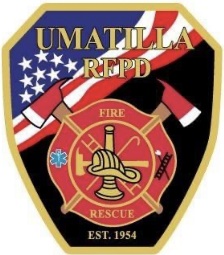 921 6th Street ᐧ PO Box 456 ᐧ Umatilla, OR 97882 (541) 922 - 3718 ᐧ Fax (541) 922 - 3914Fire Chief’s ReportSeptember 2023Incident Data:56 Dispatched Incidents for July (647 year to date)Significant Incidents:Mass Casualty Incident Drill – Good Shepard Hospital & Mutual Aid ExerciseApparatus/Equipment Update:Tender 12 Battery ReplacementEnd of season Brush Truck serviceFreightliner Tender – Vehicle Use Agreement attached for reviewLadder truck - Auction statusMeetings/Training Attended:Umatilla County Fire Service Group – Emergency Manager Sage DeLong coordinating quarterly meetings to open communication and cooperation between fire service entities in Umatilla County.Fire Defense Board – Quarterly meeting to discuss regional needs, training, and response issue. Chief Grant part of working group to review and update the tri-county mutual aid plan. Umatilla County Hazard Mitigation – Quarterly meeting to discuss Emergency Management and agency resilience and recovery in the event of a disaster. Station 12 Construction Meeting – Met for update meeting on seismic upgrade.  Concrete bollards requested to protect the utility box near the public access door.Rock The Locks – Pre-Incident planning walk through of the venue. Fire Safety inspections of all vendors at the venue.UCFD 1 Community Paramedic – Crews assisted with 3 site visits.Two Rivers Correctional Institution – Met with Safety and Facilities staff along with OSFM Glenn Geiger on site for an unannounced safety inspection.Two Rivers Correctional Institution – Unified Command functional exercise simulating a boiler explosion and post incident operations.Umatilla City Pathways Construction Meeting – revied site plans with stakeholders to include the Oregon State Fire Marshal.Hotel Pre-Fire Planning for Quality Inn and the Econo Lodge to ensure familiarity prior to Rock the Locks event.Community Events Attended: 6th Street Halloween Event (Bowman, Funke, Gonzales, Grant)Rock the Locks (Bowman, Funke, Gonzales, Duty Crews, Grant)Personnel Update:Jacob Perry started October 1st and Jacob Petty began October 16th.Student Interns – New Intern Trevor Martin entered our program. We now have a Student Intern on each shift. Interns are enrolled in Fall classed and are doing well.External Training Events:DPSST Live Fire Simulator – Participated in Live Fire Training with 1 Probationary Firefighter and 1 Student Firefighter.A-Shift ReportProbationary Firefighter Titus Perry assigned to A-Shift. Pre-Fire Planning conducted at the Econo Lodge Hotel.Shift participated in probationary firefighter training and familiarization to prepare new employees to be assigned to shift.B-Shift ReportFire Prevention Week event at McNary Heights Elementary School. FF Gorham was the lead for this event.Creating Inventory management system to track PPE and clothing.Pre-Fire Planning conducted at the Quality Inn.Shift participated in probationary firefighter training and familiarization to prepare new employees to be assigned to shift.C-Shift ReportFire Prevention Week event for a local day care.Participated in the Good Shepard MCI drill.Shift participated in probationary firefighter training and familiarization to prepare new employees to be assigned to shift.Current ProjectsReviewing Fire Defense Board Mutual Aid agreements.Reviewing claims of disproportionate Mutual Aid provided by UCFD1. Update report to be provide as soon as possible.Reviewing Post-Incident for Rock the Locks to ensure that future large scale community events have adequate staffing and equipment in place to provide exceptional care and service to attendees while maintaining a effective force to provide service to our community.Returning to Station 12. Conducting deep cleaning, equipment and supply inventory to determine needs and what can be sold as surplus or disposed of.Cost estimates for station refurbishment to meet building/life safety code requirements and that of a manufactured home on the property near Station 11. Waiting for return information regarding USDA Rural Development Grant program.Working with the Firefighters Union on contract language.Preparing a 3–5-year strategic plan for the District.Developing group to review and develop policies and procedures that are specific to our operations and department.Assisting Sr. FF Harris with training program development.Working with Irrigon Fire to develop joint training opportunities and possible recruitment of volunteer members for each agency.